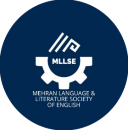 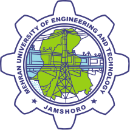 Mehran University of Engineering and Technology, Jamshoro                          Centre of English Language and LinguisticsCALL FOR SUBMISSIONS IN THE E-MAGAZINEGuidelinesSubmissions in the following languages are welcome: English, Urdu, and Sindhi. Prose manuscripts should be written under 1500 words. The text should be double-spaced using a 12-point Times New Roman font, employing italics, rather than underlining. All illustrations and figures should be placed within the text at the appropriate points, rather than at the end. In the case of poetry, the word count shall not exceed one page. (5-10 stanzas). The text will be single-spaced using a 12-point Times New Roman font.The word count for articles, movie reviews, book reviews, short stories, essays and other miscellaneous categories shall not exceed 1500 wordsMovie reviews, Gags, and other miscellaneous artworks shall be chosen wisely (keeping in mind the decency of the magazine).The content must be original and unpublished anywhere before submission. The copyrights of all the content and its publication would be reserved for MLLSE.  The content shall not be offensive to any racial, speech or ethical community.In the case of pictures and portraits the material should not include violence, abuse and/or hatred.For submissions in the individual's portfolio (It must be from CELL or MUET Alumni), not exceeding 1000 words.The author submitting their text needs to fill out the declaration form for their authorship licensing.The declaration form is attached in Appendix A, which needs to be filled in according to the author's relevant information and content.Two separate pages containing the author’s bio and submission manuscript in Appendix B have been attached to the document, which needs to be filled according to guideline protocol.A sample text has been attached for the help of the authors.The declaration form and the work shall be submitted via email: cellmagazine2@gmail.comFor further information and queries, please reach us at cellmagazine2@gmail.comNote: Ignoring the submission guidelines is the easiest way to your work rejected or disqualified.EXAMPLE TEXT: THE END OF A BEGINNINGAman Ali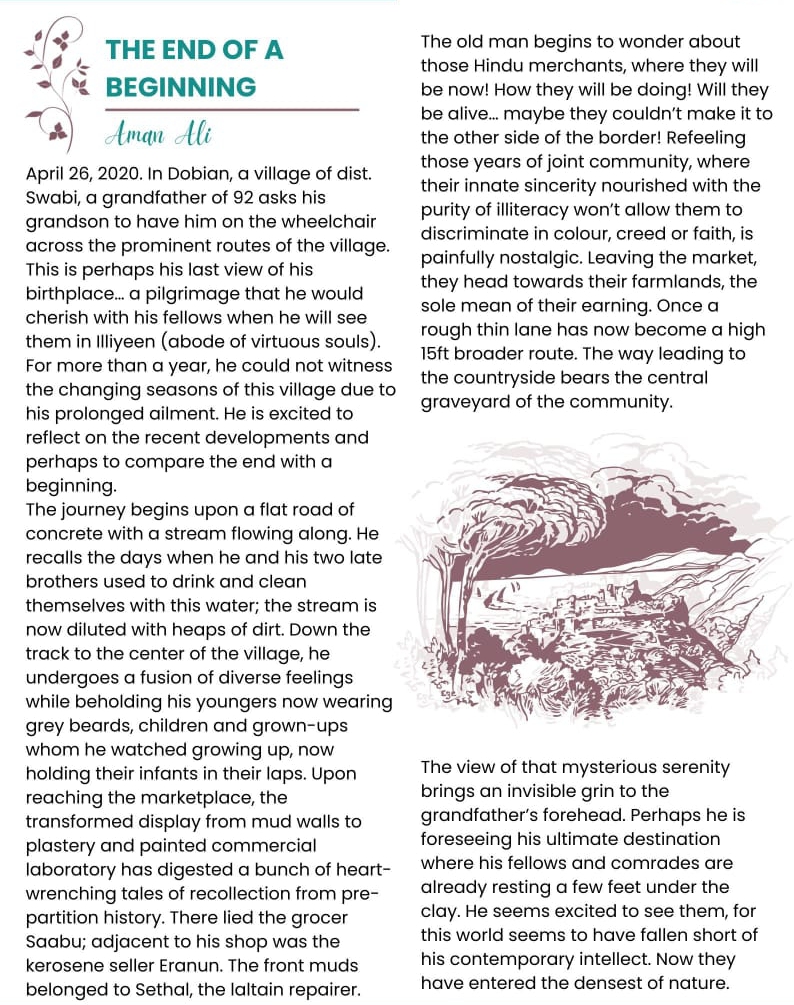 Appendix A: DECLARATION FORM                                                                                                                                                                                   Please paste your                                                                                                                                                                             Photo here for                                                                                                                                                                                    publication purposeTitle of composition: Name: IC No.:Affiliated University/ Institute:I (...................................................................................................................) ID No.:/ IC No.: (.........................................................................................) hereby confirm that the composition, with its illustrations, is my original work.Signature:						Date:................................................................			...............................................Appendix B: AUTHOR’S INFORMATIONFull name of author: ________________________________________________Institutional Affiliation: _____________________________________________Contact number: ___________________________________________________Email address: ____________________________________________________About the author:  ______________________________________________________________________________________________________________________________________________________________________________________________________________________________________________________________________________________________________________________________________________________________________________________________________________________________________________________________________________________________________________________________________________________________________________________________________________________________________________________________________________________________________________________________